Learning TargetsLearning TargetsStatistical InferencesLesson 1: Being SkepticalI can decide if a study is good or bad based on evidence.I can recognize the difference between a survey, observational study, or experimental study.I understand why randomization is important in the design of a study.Lesson 2: Study TypesI can describe the different purposes for each type of study design (survey, observational study, or experimental study).I can recognize the difference between a survey, observational study, or experimental study.I understand that my choice of the design for a study will impact what questions I can answer.Lesson 3: Randomness in GroupsI recognize that the way I choose a sample matters, and that random samples have less bias.Lesson 4: Describing DistributionsI can describe a distribution using the characteristics of its shape, center, and spread.I can use the standard deviation to describe the variability in a distribution.Lesson 5: Normal DistributionsI can calculate a relative frequency and create a relative frequency histogram.I know that a normal curve is defined using the mean and standard deviation.Lesson 6: Areas in HistogramsI can calculate a proportion of a set of data that matches a shaded area in a histogram.I recognize the patterns of proportions that occur in distributions that are approximately normal in shape.Lesson 7: Areas under a Normal CurveI can use the mean and standard deviation of a normally distributed data set to estimate intervals when given a proportion.I can use the mean and standard deviation of a normally distributed data set to estimate proportions.Lesson 8: Not Always IdealI can justify a mathematical claim using evidence.I know how to use mathematical evidence to find the difference between when outcomes are unfair or due to random chance.I understand why it's important to be skeptical of data that seems unfair.Lesson 9: Variability in SamplesI can estimate the margin of error using the mean and standard deviation.I understand that sample means and proportions can be representative of the overall population.I understand that sample means and proportions vary.Lesson 10: Estimating Proportions from SamplesI can estimate the margin of error using standard deviation.I know that a larger margin of error means more variability, and I should be less confident in my estimate of the population mean.I know that a smaller margin of error means more variability, and I can be more confident in my estimate of the population mean.I understand that different samples from the same population can still have different statistics.Lesson 11: Reducing Margin of ErrorI can describe why a larger sample size usually leads to a smaller margin of error.I understand that sample size influences the size of the margin of error for a data set.Lesson 12: Estimating a Population MeanI can calculate the mean and standard deviation of sample means and use the information to estimate the margin of error.I understand that sample means that are normally distributed follow the same pattern as sample proportions.Lesson 13: ExperimentingI can find the difference between two treatment means and use a randomization distribution to determine whether or not the result occurred by random chance.I understand why randomization is important in the design of a study.Lesson 14: Using Normal Distributions for Experiment AnalysisI can calculate the difference in means between two groups.I can justify whether there is evidence for a statistical claim by using proportions in the normal distribution.I understand that the difference in means can be modeled by a distribution that is approximately normal in shape.Lesson 15: Questioning ExperimentingI can use a randomization distribution to determine whether or not a treatment was the cause of the results of an experiment, or if the results are due to the random assignment of the groups.I understand why it is important to question the results of an experiment.Lesson 16: Heart RatesI can conduct an experiment and analyze the results.I can justify when the claims of an experiment are due to a treatment or to the random assignment of groups.I know why it is important to question the validity of the claims of an experiment.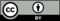 © CC BY 2019 by Illustrative Mathematics